STEM SUMMER SCHOOL Unit Title: ____________________________________________________________________________Team Members: _______________________________________________________________________Grade Level: _________________	 Allocated Time:_______________________________________SECTION I: Identifying Standards, Level of Application and Central ThemeSECTION II: Complexity of Learning Task and Lexile Range SECTION III: Technology Resources and Methods of PresentationSECTION IV: Identifying Summative and Formative Assessment Types SECTION I: AUNIT THEMEWhat is the theme of this unit in terms of rigor and relevance? How will this unit be applied to real world? What is the culminating activity students will demonstrate? What is the theme of this unit in terms of rigor and relevance? How will this unit be applied to real world? What is the culminating activity students will demonstrate? SECTION I B: Identifying Standards: What content standards does this unit address? List all common core standards below that this unit will address:SECTION I B: Identifying Standards: What content standards does this unit address? List all common core standards below that this unit will address:SECTION I B: Identifying Standards: What content standards does this unit address? List all common core standards below that this unit will address:Science/ELATechnology/ELAEngineering/ELA  Math/ELASECTION I C: Define the instructional purpose for the unit of study in terms of relevance to real life applications.SECTION I C: Define the instructional purpose for the unit of study in terms of relevance to real life applications.SECTION I C: Define the instructional purpose for the unit of study in terms of relevance to real life applications.SECTION I D: Record below what students have to know and be able to do in order to demonstrate standards. (Write these statements in student friendly language.)SECTION I D: Record below what students have to know and be able to do in order to demonstrate standards. (Write these statements in student friendly language.)SECTION I D: Record below what students have to know and be able to do in order to demonstrate standards. (Write these statements in student friendly language.)Students will knowStudents will knowStudents will be able to doSECTION I E: Identify essential/driving questions used in gaining student interest.SECTION I E: Identify essential/driving questions used in gaining student interest.SECTION I E: Identify essential/driving questions used in gaining student interest.Section II A: Identifying the level of complexity for each task as matched to both common core and NET standards. Use the side menu to determine the rigor and relevance of each task. Task should be culminating events demonstrating a student’s skills at the end of an event/unit. Include in these experiences what technology students will use when demonstrating their learning. Section II A: Identifying the level of complexity for each task as matched to both common core and NET standards. Use the side menu to determine the rigor and relevance of each task. Task should be culminating events demonstrating a student’s skills at the end of an event/unit. Include in these experiences what technology students will use when demonstrating their learning. Identify Depth of KnowledgeIdentify the learning task that the students will be experience.1 Awareness(Recall/Memorize) 2 Comprehension3 Application(Demonstrate Understanding)4 Analyze/Hypothesize5 Synthesize/Process Information/Investigate6. Evaluation (Make Connections)Identify Level of ApplicationQuadrant A: AcquisitionQuadrant B: ApplicationQuadrant C: AssimilationQuadrant D: AdaptationSelect Matching NETS for Students1.Creativity/Innovation2.Communication/Collaboration3. Research/Information Fluency4. Critical Thinking, Problem Solving, /Decision Making5. Digital Citizenship6. Technology Operations/ ConceptsSection II B: What level of language will need to be identified in this unit?Section II B: What level of language will need to be identified in this unit?Determine Lexile Level for ResourcesDetermine key vocabulary words for this unit.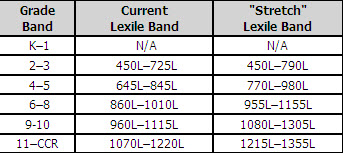 SECTION III A: Describe Substitution Level: How will new technology tools replace old ones? (Replacing one tool for another.)SECTION III A: Describe Substitution Level: How will new technology tools replace old ones? (Replacing one tool for another.)SECTION III A: Describe Substitution Level: How will new technology tools replace old ones? (Replacing one tool for another.)Presentation TypesAvailable Technology ResourcesMethods of PresentationSECTION III B: Describe Augmentation Level: What functionality skills will students need to perform a given technology task?  (Understanding the functionality of the tool)SECTION III B: Describe Augmentation Level: What functionality skills will students need to perform a given technology task?  (Understanding the functionality of the tool)SECTION III B: Describe Augmentation Level: What functionality skills will students need to perform a given technology task?  (Understanding the functionality of the tool)Presentation TypesAvailable Technology ResourcesMethods of PresentationSECTION III C: Describe Modification level: How will the technology be used to collaborate & share resources digitally? (Collaborate and share feedback on a given task)SECTION III C: Describe Modification level: How will the technology be used to collaborate & share resources digitally? (Collaborate and share feedback on a given task)SECTION III C: Describe Modification level: How will the technology be used to collaborate & share resources digitally? (Collaborate and share feedback on a given task)Presentation TypesAvailable Technology ResourcesMethods of PresentationSECTION III D: Describe Redefinition Level: Describe how students will use technology to create new task. (Use of multiple tools to creative a product of learning) SECTION III D: Describe Redefinition Level: Describe how students will use technology to create new task. (Use of multiple tools to creative a product of learning) SECTION III D: Describe Redefinition Level: Describe how students will use technology to create new task. (Use of multiple tools to creative a product of learning) Presentation TypesAvailable Technology ResourcesMethods of PresentationIdentify methods of summative assessmentIdentify the performance assessment content standards measured.Identify the performance assessment content standards measured.Develop Scoring CriteriaIdentify tools that will evaluate end of unit assessment.Identify tools that will evaluate end of unit assessment.Identify formative assessment typesIdentify formative assessment typesIdentify formative assessment typesAssessment TypeLearning Target FrequencyAnecdotal records Quizzes and essays  reports Surveys, observationsRubricsQuizzes, essays, questioningEssays, observationsKnowledgeReasoningPerformanceProduct Development